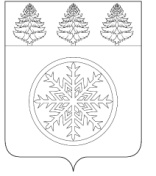 РОССИЙСКАЯ ФЕДЕРАЦИЯИРКУТСКАЯ ОБЛАСТЬД у м аЗиминского городского муниципального образованияРЕШЕНИЕот  27.04.2017			            г. Зима	                        		№ 261Об утверждении положения об условиях и порядке предоставления жилых помещенийспециалистам, работающим в бюджетныхучрежденияхВ целях создания условий для оказания медицинской помощи населению и организации предоставления общедоступного и бесплатного образования на территории Зиминского городского муниципального образования, на основании статьи 16 Федерального закона от 06.10.2003 г. № 131-ФЗ «Об общих принципах организации местного самоуправления в Российской Федерации», статьи 17 Федерального закона от 21.11.2011 г. № 323-ФЗ «Об основах охраны здоровья граждан в Российской Федерации», статьи 9 Федерального закона от 29.12.2012 г. № 273-ФЗ «Об образовании в Российской Федерации», статьи 7.1 Закона Иркутской области от 05.03.2010 г. № 4-ОЗ «Об отдельных вопросах здравоохранения в Иркутской области»,  руководствуясь статьей 36 Устава Зиминского городского муниципального образования, Дума Зиминского городского муниципального образованияР Е Ш И Л А:1. Утвердить положение об условиях и порядке предоставления жилых помещений специалистам, работающим в бюджетных учреждениях  (прилагается).2. Признать утратившим силу положение об условиях и порядке предоставления жилых помещений специалистам, работающим в организациях бюджетной сферы Зиминского городского муниципального образования, утвержденное решением Думы Зиминского городского муниципального образования от 27.08.2009 г. № 617.3. Настоящее решение подлежит официальному опубликованию в средствах массовой информации.4. Контроль исполнения настоящего решения возложить на председателя депутатской комиссии по управлению муниципальным хозяйством В.С. Иванова и  председателя комитета по управлению муниципальным имуществом А.С. Древецкую.   Утверждено   решением Думы Зиминского городского муниципального образованияот 27.04.2017 № 261Положение                                                                                                                                             об условиях и о порядке предоставления                                                                                         жилых помещений специалистам, работающим                                                                                   в бюджетных учреждениях1. Общие положения1.1. Настоящее Положение разработано в целях создания условий для оказания медицинской помощи населению и организации предоставления общедоступного и бесплатного образования на территории Зиминского городского муниципального образования в соответствии с Жилищным кодексом Российской Федерации,  Федеральным законом от 06.10.2003 г. № 131-ФЗ «Об общих принципах организации местного самоуправления в Российской Федерации», Федеральным законом «Об основах охраны здоровья граждан в Российской Федерации», Федеральным законом «Об образовании в Российской Федерации», Законом Иркутской области «Об отдельных вопросах здравоохранения в Иркутской области» и определяет условия и порядок предоставления жилых помещений специалистам бюджетных медицинских и образовательных учреждений (далее – бюджетных учреждений).1.2. Основной целью является кадровое обеспечение, привлечение и закрепление специалистов в бюджетных учреждениях.1.3. К специалистам относятся лица, имеющее среднее профессиональное или высшее образование, а также окончившие аспирантуру, клиническую ординатуру, работающие в бюджетных учреждениях на условиях нормальной продолжительности рабочего времени, при условии, что постоянная работа в данном бюджетном учреждении является для специалиста основной, и не имеющие жилье в городе Зиме на праве собственности или по договору социального найма. 1.4. В рамках настоящего положения жилые помещения предоставляются специалистам бюджетных учреждений на условиях служебного найма с возможностью последующего приоритетного заключения договора социального найма данного жилого помещения по истечении 7 лет с момента заключения договора служебного найма жилого помещения.2. Порядок предоставления жилого помещения специалистам                       бюджетных учреждений2.1. Бюджетные организации осуществляют планирование потребности в специалистах и предоставляют в администрацию Зиминского городского муниципального образования соответствующую потребность в кадровом обеспечении в порядке, предусмотренном постановлением администрацией Зиминского городского муниципального образования.2.2. Предоставление жилых помещений специалистам бюджетных учреждений осуществляется в соответствии с утвержденными муниципальными программами Зиминского городского муниципального образования. 2.3. Решение о предоставлении жилого помещения специалисту бюджетного учреждения принимается конкурсной комиссией, созданной постановлением администрации Зиминского городского муниципального образования.2.4.  Порядок организации и проведения конкурса, критерии конкурсного отбора на право заключения договора служебного найма устанавливаются постановлением администрации Зиминского городского муниципального образования.3. Заключение договора служебного найма жилого помещения3.1. Договор служебного найма жилого помещения заключается между специалистом и администрацией Зиминского городского муниципального образования в соответствии с действующим жилищным законодательством РФ в письменной форме на основании постановления администрации Зиминского городского муниципального образования и решения конкурсной комиссии.3.2. Права и обязанности сторон, порядок и условия найма жилого помещения определяются в договоре служебного найма жилого помещения.4. Расторжение договора служебного найма жилого помещения4.1. Договор служебного найма жилого помещения может быть расторгнут в любое время по соглашению сторон.4.2. Специалист бюджетного учреждения (наниматель) жилого помещения в любое время может расторгнуть договор служебного найма жилого помещения.4.3. Специалист бюджетного учреждения (наниматель), прекративший трудовые отношения с бюджетной организацией, обязан освободить жилое помещение в 3-месячный срок с момента расторжения трудового договора.4.4. Договор служебного найма жилого помещения может быть расторгнут в судебном порядке по требованию администрации Зиминского городского муниципального образования при неисполнении специалистом бюджетного учреждения (нанимателем)  и проживающими совместно с ним членами его семьи обязательств по договору служебного найма жилого помещения, а также в иных предусмотренных статьей 83 Жилищного кодекса РФ случаях. Председатель ДумыЗиминского городскогомуниципального образования_______________ Г.А. Полынцева                Мэр Зиминского городского                 муниципального образования                   ________________ А.Н. Коновалов